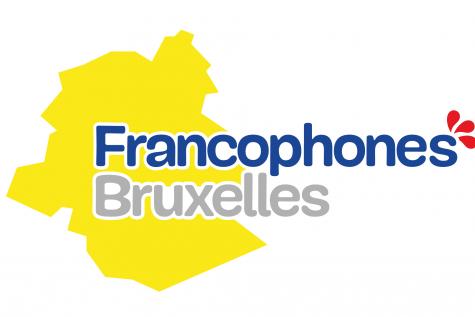 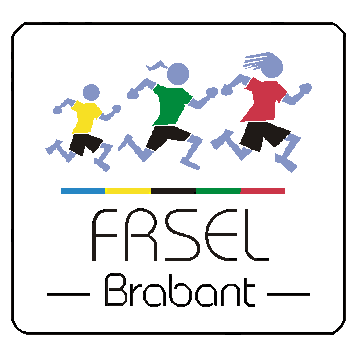 DécouvertesSports RaquettesBulletin d'inscription à renvoyer au plus vite à laFRSEL Brabant, Av. Ilya Prigogine, 1b2 à 1180 Bruxelles - Tél. : 02/771.81.37GSM : 0473/95.77.60 – E-mail : kevin.nieuwborg@frsel-brabant.be  -  www.frsel-brabant.beNom de l’école :								Sigle : Responsable :						Tél. : 			Gsm : E-mail : 	Date limite de rentrée des inscriptions :Mardi 2 mars 2021Jeudi 11 mars 2021Hall Sportif de la Dodaine, Nivelles		Nombre maximum : 130 enfants par tranche/horaireAvenue Jules Mathieu, 2 – 1400 Nivellesde   9 h 10 à 10 h 40 	de 10 h 45 à 12 h 15			de 13 h 15 à 14 h 45			Nombre d’enfants 	(3e prim.)	(4e prim.)Mardi 16 mars 2021Hall des sports de l’I.P.A.M., Nivelles		Nombre maximum : 130 enfants par tranche/horaireRue Ferdinand Delcroix, 33 – 1400 Nivellesde   9 h 10 à 10 h 40 	de 10 h 45 à 12 h 15			de 13 h 15 à 14 h 45			Nombre d’enfants 	(3e prim.)	(4e prim.)PS : A ce jour, la date du mardi 16 mars 2021 à l’I.P.A.M. n’est pas confirmée. Nous espérons des mesures plus favorables pour que l’encadrement puisse se faire.(Possibilité d’inscrire sur accord des enfants de 2e primaire).Prix: 1,50 € par enfant.Merci pour votre collaboration et au plaisir d’avoir de vos nouvelles.Ce document est à renvoyer par courrier ou e-mail au secrétariat FRSEL Brabant.